ПОСТАНОВЛЕНИЕ № 7/2                                                      JÖП27.01. 2017 г.с. КарагайО создании резервов финансовых средств и материальных ресурсов для предупреждения и ликвидации чрезвычайных ситуаций             В соответствии с Федеральным законом от 6.10.2003 г. № 131-ФЗ «Об общих принципах организаций местного самоуправления в Российской Федерации», Федеральным законом от 21.12.1994 г. № 68-ФЗ «О защите населения и территорий от чрезвычайных ситуаций природного и техногенного характера», постановлением Правительства Республики Алтай от 21.02.1997г. № 26 «О создании в Республике Алтай чрезвычайных резервных фондов финансовых, продовольственных, медицинских и материально –технических ресурсов для ликвидации чрезвычайных ситуаций на территории республики» и в целях экстренного привлечения необходимых средств при угрозе и возникновении чрезвычайных ситуаций на территории Карагайского сельского поселения, п о с т а н о в л я ю: 1. Ответственным за создание запасов (резервов) финансовых и    материальных  ресурсов назначить специалиста 1 категории Фефелову О.В..   2. Ответственному лицу подготовить расчеты на необходимое количество финансовых средств, разработать номенклатуру и объем создаваемых резервов материальных ресурсов.Специалисту 1 категории Фефеловой О.В. обеспечить заключение договоров на поставку  материальных средств, согласно проведенных расчетов.Контроль за исполнением постановления оставляю за собой.Глава Карагайского сельского поселения                                    Е.П. КудрявцевРоссийская ФедерацияРеспублика Алтай Усть-Коксинский районКарагайское сельское поселениеСельская администрация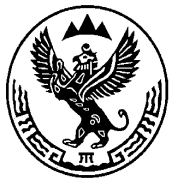 Россия ФедерациязыАлтай Республиканыҥ Коксуу-Оозы аймагындаКарагайдагы jурт jеезениҥjурт администрациязы